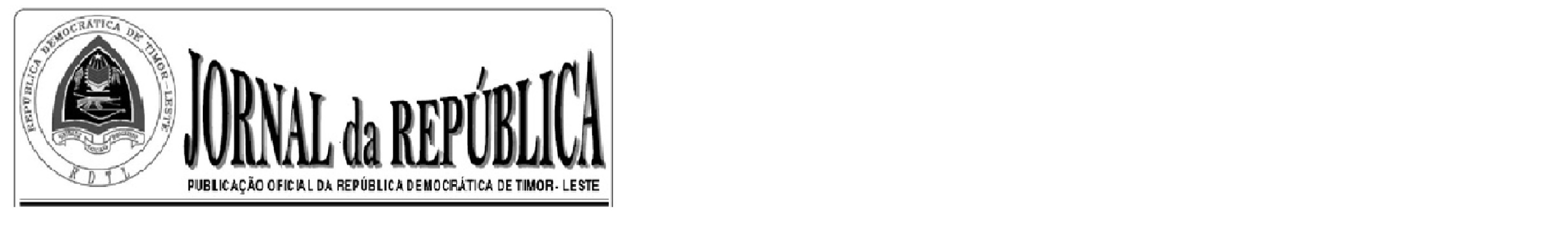 LEI N.0 6/2016data 25 fulan maiuLEI KONA-BA RESENSEAMENTU ELEITORÁLKonstituisaun define Repúblika Demokrátika Timor-Leste katak Estadu ida ne’ebé demokrátiku, soberanu, ukun-an no ida mesak, harii hosi povu nia hakarak no iha respeitu ba dignidade ema moris idaidak nian. Tuir termu n.0 1 artigu 2.0 hosi Lei-Inan, soberania hatuur metin iha povu, ne’ebé hala’o soberania ne’e tuir Lei-Inan haruka.Sidadaun hotu-hotu ho tinan sanulu-resin-hitu ba leten iha direitu atu hili no ema hili nia, ne’e sai forma ida  espresiva no importante liu ba manifestasaun no ezersísiu soberania populár. Ezersísiu direitu ba votu nia kondisaun maka tenke halo inskrisaun uluk iha resenseamentu eleitorál.Nune’e, artigu 65.0, n.0 2 hosi Konstituisaun prevee katak resenseamentu eleitorál ne’e obrigatóriu, no estabelese mós prinsípiu fundamentál ne’ebé tenke obedese, hodi garante realizasaun eleisaun livre no justu, ne’ebé bele asegura espresaun loloos hosi povu nia hakarak.Diploma ida ne’e buka atu asegura estabelesimentu resenseamentu eleitorál iha Repúblika Demokrátika Timor-Leste, haktuir kuadru prinsípiu ne’ebé hatuur klaru iha Konstituisaun, no bele serve nu’udar baze ida metin no kredível iha prosesu hili titulár ba órgaun soberania no órgaun reprezentativu Podér Lokál.Nune’e, Parlamentu Nasionál dekreta, tuir termu sira iha alinea h) n.0 2 artigu 95.0 no n.0 2 artigu 65.0 hosi Konstituisaun Repúblika, hodi vale nu’udar lei, hanesan tuirmai ne’e:KAPÍTULU IDispozisaun jerálArtigu 1.0Regra jerálResenseamentu eleitorál ne’e obrigatóriu, ofisiál no ida de’it no universál no sei atualiza iha eleisaun idaidak.Artigu 2.0Obrigatóriu no ofisiál1.Sidadaun timoroan sira, ho tinan 17 ba leten, iha direitu no devér promove sira nia inskrisaun iha resenseamentu eleitorál, verifika nia inskrisaun, no husu retifikasaun ba nia dadus, bainhira iha falla ka falta.2. Atualizasaun informasaun hosi eleitór sira iha resenseamentu eleitorál mós bele hala’o ofisialmente, hosi Sekretariadu Tékniku Administrasaun Eleitorál, ne’ebé hanaran STAE, bazeia ba informasaun sira ne’ebé hetan hosi servisu identifikasaun sivil.3. Aktu sira ne’ebé prevee ona iha n.0 1 obrigatóriu ba sidadaun timoroan ne’ebé hela iha territóriu nasionál ho tinan sanulu resin hitu ba leten.4. Inskrisaun iha resenseamentu eleitorál prevee sidadaun sira nia kapasidade eleitorál ativa.Artigu 3.0Resenseamentu eleitorál iha estranjeiru1.Resenseamentu ba sidadaun timoroan ne’ebé hela iha rai liur depende hosi prévia inskrisaun konsulár.2. Sidadaun sira ne’ebé inskritu iha servisu konsulár  obrigatóriu no ofisiálmente rejista no hatama iha lista eleitór nian.Artigu 4.0PermanénsiaInskrisaun iha resenseamentu eleitorál iha efeitu permanente no bele kansela tuir kazu no tuir termu sira ne’ebé prevee iha lei ida ne’e.Artigu 5.0Úniku no universál1.Resenseamentu eleitorál ne’e úniku ba eleisaun hotu-hotu liuhosi sufrájiu diretu no universál no ba aktu referendáriu sira.2.Resenseamentu eleitorál abranje sidadaun hotu-hotu ho kapasaidade eleitorál ativa.Artigu 6.0Inskrisaun únikaEma ida labele rejistu liu dala ida iha resenseamentu eleitorál.Artigu 7.0Unidade jeográfika ba resenseamentu eleitorálUnidade jeográfika ba resenseamentu eleitorál hanesan tuirmai  ne’e :Iha territóriu nasionál, maka postu administrativu;Iha estranjeiru, tuir nia kazu, maka distritu konsulár ka país rezidénsia, bainhira eziste de’it  embaixada.Artigu 8.0Fatin inskrisaun iha resenseamentu eleitorál1.Eleitór sira rejistu iha fatin ne’ebé entidade resenseadora  funsiona ho kompeténsia territoriál ne’ebé korresponde ho eleitór nia área  rezidénsia abituál.2. Bainhira, hafoin tinan sanulu resin hitu, sidadaun sira rekér emisaun ka renovasaun billete identidade ka pasaporte, no la hatudu kartaun eleitór, maka servisu responsável ba emisaun dokumentu hirak ne’e informa ba STAE, hodi halo inskrisaun ba sidadaun sira ne’e, tuir termu sira iha lei.KAPÍTULU IIOrgánika resenseamentu eleitorál nianArtigu 9.0Entidade ne’ebé hala’o resenseamentu1.Resenseamentu eleitorál hala’o :Iha territóriu nasionál, hosi STAE;Iha estranjeiru, hosi komisaun resenseamentu eleitorál, kompostu hosi funsionáriu konsulár hosi karreira na’in-rua ka, bainhira la eziste, hosi funsionáriu diplomátiku na’in-rua, exetu embaixadór, na’in-ida delega hosi Sekretáriu Tékniku Administrasaun Eleitorál no ida seluk delega hosi Comissão Nacional de Eleições.2. Bele ezerse knaar iha ámbitu prosesu resenseamentu eleitorál sidadaun timoroan sira ho kapasidade eleitorál ativa no halo ona inskrisaun iha resenseamentu eleitorál.Artigu 10.0Fatin ba resenseamentu eleitorál1.Sidadaun timoroan  hala’o sira nia inskrisaun ka atualizasaun ba sira nia dadus inskrisaun iha resenseamentu eleitorál :Iha territóriu nasionál, iha eskritóriu servisu deskonsentradu STAE nian ka iha postu resenseamentu eleitorál, ho jurisdisaun iha nia área rezidénsia abituál.Iha estranjeiru, iha sede embaixada nian, iha postu konsulár  ka postu resenseamentu eleitorál, ho jurisdisaun iha nia área rezidénsia abituál.2. Entidade sira ne’ebé hala’o resenseamentu loke postu resenseamentu eleitorál, bainhira númeru eleitór ka dispersaun jeográfika justifika, liuhosi identifikasaun área jeográfika nia jurisdisaun, durasaun no fatin ne’ebé sei funsiona.3. Kriasaun postu resenseamentu eleitorál no nia área jurisdisaun, durasaun no fatin funsionamentu anunsia iha Jornál Repúblika no iha órgaun komunikasaun sosiál sira, ho, pelumenus, loron tolunulu antes data ne’ebé prevee hodi hahú nia funsionamentu.KAPÍTULU IIIBaze dadus hosi resenseamentu eleitorálArtigu 11.0Finalidade no atualizasaun1.Baze dadus hosi resenseamentu eleitorál, ne’ebé hanaran BDRE, iha finalidade organiza no mantein permanente no atuál informasaun relativu ho sidadaun sira ne’ebé rejistu ona iha resenseamentu eleitorál.2. BDRE sei atualiza nafatin bazeia iha informasaun hosi fixeiru eleitór nian hosi unidade jeográfika oioin iha resenseamentu eleitorál no iha komunikasaun kona-ba eliminasaun ne’ebé prevee iha diploma ida ne’e.3. Kompete ba BDRE halo validasaun ba informasaun hotu-hotu, tuir termu sira ne’ebé prevee iha númeru anteriór, no garante realizasaun prinsípiu inskrisaun ida de’it.Artigu 12.0Jestaun no fiskalizasaun BDRE1.Organizasaun, jestaun no manutensaun baze dadus hosi  resenseamentu eleitorál kompete ba STAE.2.Organizasaun, jestaun no manutensaun fixeiru eleitór nian hosi unidade jeográfika oioin iha resenseamentu eleitorál kompete :Iha territóriu nasionál, ba servisu deskonsentradu STAE nian;Iha estranjeiru, ba komisaun resenseamentu eleitorál.3. Comissão Nacional de Eleições, ne’ebé hanaran CNE, akompaña no fiskaliza ezekusaun ne’ebé refere ona iha númeru anteriór sira.Artigu 13.0Konteúdu BDRE no fixeiru eleitór nian1.BDRE no fixeiru eleitór nian, iha unidade jeográfika resenseamentu eleitorál idaidak, kompostu hosi dadus ne’ebé identifika eleitór sira hanesan tuirmai ne’e :Númeru inskrisaun iha resenseamentu eleitorál;Dezignasaun unidade jeográfika resenseamentu ne’ebé eleitór halo nia inskrisaun;Naran kompletu;Aman no inan nia naran;Data moris;Naturalidade (munisípiu, postu administrativu, suku no aldeia);Rezidénsia abituál (munisípiu, postu administrativu, suku no aldeia);Asinatura no impresaun dijitál eleitór nian;2.Iha BDRE mós tenke konsta, tuir kazu, informasaun sira tuirmai ne’e :Mensiona katak eleitór ne’e nia inskrisaun provizóriu, tuir artigu 24.0;Informasaun relativu ho eleitór nia kapasidade eleitorál ativa no pasiva;Identifikasaun país no fatin rezidénsia eleitór nian  iha estranjeiru. Artigu 14.0Integrasaun dadus hosi BDREHodi verifika identifikasaun, eliminasaun inskrisaun indevida hosi transferénsia, tanba mate no detekta irregularidade seluk iha BDRE, maka fulafulan hala’o integrasaun informasaun ne’ebé simu hosi  servisu deskonsentradu STAE nian no hosi komisaun resenseamentu eleitorál.Artigu 14.0Kruzamentu dadusHodi verifika identifikasaun, eliminasaun inskrisaun indevida hosi transferénsia, tanba mate ka detekta situasaun irregulár seluk iha BDRE, bele realiza kruzamentu dadus ho baze dadus Ministériu Justisa nian, Ministériu Solidariedade Sosiál no Ministériu Negósius Estranjeirus no Koperasaun nian.Artigu 16.0Direitu ba informasaun no asesu ba dadus1.Ema kualkér, bainhira identifika tiha ona, iha direitu hodi hatene konteúdu hosi nia rejistu ka rejistu sira iha baze dadus, no mós ezije korresaun ba informasaun ne’ebé iha no preximentu ba falta totál ka falta parsiál sira.2.Ba efeitu  dispozisaun iha númeru anteriór, Diretór-Jerál STAE nian autoriza fornesimentu sertidaun ka relatóriu informátiku kona-ba rejistu pesoál ne’ebé iha baze dadus resenseamentu nian.3.Hodi konsulta eleitór sira nia rejistu, gravasaun dadus, eliminasaun inskrisaun ka kualkér retifikasaun ne’ebé atu halo iha baze dadus, presiza halo identifikasaun ba funsionáriu STAE nian, ne’ebé espresamente hetan autorizasaun hodi halo servisu ne’e, liuhosi seña ne’ebé altera periodikamente.4.STAE mantein lista ho istóriku hosi elementu sira ne’ebé iha autorizasaun ba asesu iha baze dadus.5.CNE no partidu polítiku sira simu hosi STAE lista eleitór nian atualizadu.Artigu 17.0Komunikasaun dadusDiretór-Jerál STAE nian autoriza komunikasaun dadus ne’ebé konsta iha BDRE ba forsa no servisu seguransa ka ba servisus no órgaun Administrasaun Públika, bainhira identifika loos tiha ona no bainhira konsidera katak nesesáriu duni ba kontinuasaun atribuisaun servisu ne’ebé rekér, bainhira la inkompatível ho finalidade ne’ebé determina eskolla ne’e.Artigu 18.0Informasaun ba estatístika ka investigasaunIha permisaun hodi fó sai dadus ba finalidade estístika no investigasaun ne’ebé relevante ho interese públiku, liuhosi autorizasaun hosi Diretór-Jerál STAE, bainhira la identifika  na’in ba dadus hirak ne’e.Artigu 19.0Seguransa1.STAE iha devér favorese ba BDRE, ba fixeiru eleitór nian, ba servisu deskonsentradu no komisaun resenseamentu eleitorál sira sistema seguransa ne’ebé impede konsulta, modifikasaun, destruisaun ka aditamentu dadus hosi ema ne’ebé laiha autorizasaun hodi hala’o knaar ne’e no permite detekta asesu indevidu  ba informasaun.2. Ho objetivu garante seguransa ba informasaun iha BDRE, servisu responsável ba rekolla, atualizasaun no prosesamentu dadus tenke hakruuk ba regra sira tuirmai ne’e :Entrada iha instalasaun ne’ebé utiliza ba tratamentu dadus pesoál sai objetu kontrolu, hodi impede asesu hosi ema ne’ebé laiha autorizasaun; Suporte ba dadus sai objetu kontrolu, hodi impede ema ne’ebé laiha autorizasaun lee, kopia, altera ka hasai dadus ruma;Insersaun dadus sai objetu kontrolu hodi impede introdusaun, konsulta, alterasaun ka eliminasaun dadus pesoál sein autorizasaun;Sistema hodi jere dadus informátiku sai objetu kontrolu hodi impede ema ne’ebé laiha autorizasaun  utiliza, liuhosi ekipamentu transmisaun dadus;Asesu ba dadus sai objetu kontrolu atu nune’e ema autorizadu sira de’it maka bele iha asesu ba dadus relevante ho ezersísiu nia knaar;Transmisaun dadus sai objetu kontrolu hodi garante katak nia atualizasaun limita de’it ba entidade ne’ebé hetan autorizasaun;Introdusaun dadus pesoál iha sistema  prosesamentu automátiku sai objetu kontrolu ne’ebé permite verifika informasaun nia karáter kompletu, data no autór.3. Kompete ba CNE fó paresér kona-ba kumprimentu dispozisaun iha númeru anteriór sira.Artigu 20.0Responsabilidade ba protesaun dadus1.Diretór-Jerál STAE nian responsável ba seguransa BDRE no ba protesaun dadus pesoál ne’ebé konsta iha ne’ebá.2. STAE nia diretór munisipál sira responsável ba seguransa fixeiru eleitór nian no ba protesaun dadus ne’ebé konsta iha ne’ebá.Artigu 21.0Sijilu profisionál1.Ajente ne’ebé maka, iha ezersísiu knaar, iha koñesimentu ba dadus pesoál, ne’ebé konsta iha BDRE ka iha fixeiru eleitór nian, iha obrigasaun rai segredu profisionál tuir termu sira hosi Estatutu Funsaun Públika.2. Funsionáriu no ajente administrasaun públika ne’ebé la kumpre dispozisaun iha númeru anteriór sei submete ba responsabilidade disiplinár no kriminál konforme nia kazu.KAPÍTULU IVEzekuzaun resenseamentu eleitorálSeksaun IDispozisaun jerálArtigu 22.0Períodu realizasaun operasaunEzekusaun inskrisaun, alterasaun no eliminasaun inskrisaun, ba atualizasaun resenseamentu, hala’o iha kualkér tempu, sein prejuízu ba períodu ne’ebé bandu halo alterasaun tuir prevee iha diploma ida ne’e.Seksaun IIInskrisaunArtigu 23.0Promosaun inskrisaun1.Inskrisaun iha resenseamentu eleitorál eleitór maka promove liuhosi aprezentasaun billete identidade Repúblika Demokrátika Timor-Leste nian orijinál ka kópia legalizadu,  pasaporte Repúblika Demokrátika Timor-Leste nian, sertidaun moris Repúblika Demokrátika Timor-Leste nian, sertidaun batizmu ka sélula pesoál hosi komunidade islámika.2. Bainhira eziste dúvida kona-ba legalidade no korresaun dokumentu ne’ebé eleitór aprezenta, tuir previzaun iha númeru anteriór, maka entidade ne’ebé realiza resenseamentu bele ezije aprezentasaun dokumentu seluk ne’ebé kontribui hodi identifika eleitór ne’e ka solisita informasaun ba entidade ne’ebé emite dokumentu ne’ebé eleitór aprezenta.3.Iha promosaun inskrisaun iha resenseamentu eleitorál, eleitór ne’ebé laiha dokumentu tuir previzaun iha n.0 1 ka iha dúvida kona-ba legalidade ka korresaun dokumentu hirak ne’e, bele halo nia identifikasaun  liuhosi prestasaun deklarasaun prezensiál hosi xefe suku, xefe aldeia ka autoridade relijioza hosi eleitór nia área rezidénsia abituál ka naturalidade, no ba efeitu ne’e entidade hirak ne’e tenke hatudu prova  kona-ba sira nia knaar,  sira nia identidade no inskrisaun iha resenseamentu eleitorál, liuhosi hatudu kartaun eleitór nian. 4. Iha kazu sira ne’ebé prevee ona iha númeru anteriór, autoridade ne’ebé identifika eleitór ne’e tenke asina formuláriu inskrisaun iha resenseamentu eleitorál no anota nia númeru kartaun eleitór.5. Dispozisaun iha n.0 3 no iha n.0 4 la aplika ba resenseamentu eleitór ne’ebé hela iha estranjeiru.Artigu 24.0Inskrisaun provizóriu1.Sidadaun ne’ebé kompleta tinan sanulu resin neen iha direitu promove nia inskrisaun iha resenseamentu eleitorál ho títulu provizóriu, bainhira laiha kualkér impedimentu  seluk ba nia kapasidade eleitorál.2.Sidadaun sira ne’ebé refere iha númeru anteriór konsidera nu’udar eleitór provizóriu to’o loron sira kompleta tinan sanulu resin hitu, no iha momentu ne’e automatikamente sira sai eleitór efetivu.3. Pasa mós ba kondisaun eleitór efetivu sidadaun sira ne’ebé maka, halo inskrisaun iha resenseamentu eleitorál, kompleta tinan sanulu resin hitu to’o loron eleisaun ka referendu.Artigu 25.0Formuláriu ba inskrisaun1.Formuláriu ba inskrisaun kompostu hosi orijinál ida, duplikadu ida no triplikadu ida.2.Formuláriu inskrisaun orijinál destina ba estabelesimentu fixeiru eleitór nian, ne’ebé organiza tuir númeru órden inskrisaun, iha unidade jeográfika resenseamentu nian. 3.Duplikadu hosi formuláriu inskrisaun destina ba organizasaun no atualizasaun BDRE nian, liuhosi haruka kedas ba STAE.4. Triplikadu hosi formuláriu inskrisaun haruka ba arkivu munisipál.5. Kompete ba servisu deskonsentradu STAE nian no ba komisaun resenseamentu eleitorál haruka ba STAE duplikadu hosi formuláriu inskrisaun iha resenseamentu eleitorál.Artigu 26.0Konteúdu inskrisaun1.Inskrisaun hala’o liuhosi prenximentu kompletu área informasaun iha formuláriu inskrisaun, hanesan tuirmai :Númeru inskrisaun, ne’ebé korresponde ho númeru dokumentu identifikasaun ne’ebé utiliza iha inskrisaun;Dezignasaun entidade resenseadora ne’ebé hala’o inskrisaun;Naran kompletu;Seksu;Aman nia naran;Inan nia naran;Data moris;Naturalidade (munisípiu, postu administrativu, suku, aldeia);Rezidénsia abituál (país, munisípiu, postu administrativu, suku, aldeia).Data inskrisaun iha resenseamentu eleitorál;Asinatura ka impresaun dijitál.2. Iha kazu ne’ebé eleitór labele asina no tau nia impresaun dijitál, tanba limitasaun fízika ne’ebé públiku hatene, inskrisaun halo liuhosi anotasaun hosi funsionáriu responsável ba resenseamentu, iha formuláriu inskrisaun nia kotuk, no kansela fatin sira ne’ebé destina ba eleitór nia asinatura no impresaun dijitál.Artigu 27.0Aseitasaun formuláriuAseitasaun formuláriu la implika desizaun kona-ba inskrisaun.Artigu 28.0Inskrisaun ne’ebé promove hosi STAE 1.Iha kazu inskrisaun promove hosi servisu STAE, tuir previzaun iha n.0 2 hosi artigu 8.0, formuláriu prenxe ofisiálmente hosi servisu ne’e no aprezenta ba eleitór hodi asina.2. Iha kazu eleitór lakoi asina formuláriu ne’e, STAE partisipa faktu ne’e ba tribunál distritál, ho kompeténsia territoriál iha área ne’ebé eleitór ne’e hela, hodi ordena nia inskrisaun.Artigu 29.0Kartaun eleitór nian1.Iha aktu aprezentasaun formuláriu inskrisaun iha resenseamentu eleitorál, sei entrega ba resenseadu kartaun eleitór, ne’ebé legaliza hosi entidade resenseadora, nu’udar komprovativu ba nia inskrisaun iha resenseamentu eleitorál. 2.Bainhira inskrisaun ne’e la aseita, STAE komunika nia desizaun ba sidadaun ne’e, no sidadaun refere iha obrigasaun devolve nia  kartaun eleitór.3.Kartaun eleitór  kontein informasaun sira  tuirmai :Eleitór nia naran kompletu;Kartaun nia númeru;Identifikasaun eleitór nia unidade jeográfika ba resenseamentu;Númeru inskrisaun eleitór nian iha resenseamentu;Eleitór nia impresaun dijitál;Eleitór nia fotografia;Eleitór nia data moris;Eleitór nia naturalidade (munisípiu, postu administrativu, no suku)Data emisaun;Diretór-Jerál STAE nia asinatura;Eleitór nia asinatura.4. Kartaun eleitór nian inklui emblema nasionál no logotipu STAE nian no iha mekanizmu seguransa no komprovasaun autentisidade tuirmai : Holografia (prosesu fotográfiku uza laser) ho emblema nasionál;Kódigu barra ho kódigu ne’ebé prodús hosi sistema eletróniku ne’ebé emite kartaun eleitór.5. Iha kazu kartaun eleitór nian lakon tiha, titulár refere komunika kedas akontesimentu ne’e liuhosi eskrita ba STAE, tau hamutuk ho surat ne’ebé komprova nia partisipasaun ba polísia kona-ba kartaun lakon, no STAE emite fali kartaun  segunda via to’o loron sanulu resin lima antes realizasaun aktu eleitorál.Seksaun IIIAletrasaun, transferénsia no eliminasaun inskrisaunArtigu 30.0Alterasaun identifikasaun1.Kualkér modifikasaun ba elementu ne’ebé konsta iha formuláriu inskrisaun sei halo liuhosi prenxe formuláriu atualizasaun dadus.2.Iha kazu ne’ebé prevee ona iha númeru anteriór, númeru inskrisaun eleitór nian la altera.Artigu 31.0Mudansa Rezidénsia1.Muda rezidénsia ba unidade jeográfika resenseamentu seluk implika transferénsia inskrisaun ba unidade jeográfika resenseamentu ne’ebé korresponde ho nia rezidénsia foun, no mantein númeru inskrisaun.2. Mudansa rezidénsia iha unidade jeográfika resenseamentu eleitorál nia laran implika obrigasaun  komunika rezidénsia foun ba entidade ne’ebé halo resenseamentu, liuhosi prenxe formuláriu atualizasaun dadus.3. Eleitór aneksa hamutuk ho komunikasaun ne’ebé prevee iha númeru anteriór, deklarasaun ida hosi servisu públiku ka hosi xefe suku ne’ebé komprova enderesu hosi nia rezidénsia foun. Artigu 32.0Transferénsia inskrisaun1.Iha kazu mudansa rezidénsia ba unidade jeográfika resenseamentu seluk, eleitór promove transferénsia inskrisaun ba entidade ne’ebé halo resenseamentu ho jurisdisaun iha nia área rezidénsia, liuhosi prenxe formuláriu atualizasaun dadus no entrega kartaun eleitór nian, no iha momentu ne’e sei emite kartaun eleitór foun.2. Eliminasaun ne’ebé STAE determina, tanba motivu transferénsia, obrigatóriu halo kedas iha eleitór idaidak nia fixeiru, bainhira simu ona.Artigu 33.0Alterasaun dadus1.Kualkér modifikasaun informasaun iha fixeiru inskrisaun, hanesan naran hakerek sala, ortografia no data, sei halo liuhosi prenximentu formuláriu atualizasaun dadus, no fó orijen ba emisaun  kartaun foun.2.To’o loron tolunulu antes realizasaun aktu eleitorál, labele halo ona modifikasaun ba dadus relativu ho eleitór nia inskrisaun.Artigu 34.0Eliminasaun ofisiál ba inskrisaunSTAE sei elimina ofisiálmente :Inkrisaun sidadaun ne’ebé lakon tiha kapasidade eleitorál ativa, tuir termu sira iha lei;Inskrisaun sidadaun ne’ebé lakon tiha nasionalidade timorense, tuir termu sira iha lei;Inskrisaun ba eleitór ne’ebé mate ona;Inskrisaun ne’ebé kansela tiha ona tuir termu hosi artigu 36.0.Artigu 35.0Informasaun relativu ho kapasidade eleitorál ativa1.Tribunál sira notifika ba STAE kona-ba desizaun privasaun, lakon nasionalidade no proibisaun ezerse kargu públiku ne’ebé sira pronunsia, iha prazu loron tolunulu, sura hosi data kazu ne’e julga.2. Xefe suku sira harula ba STAE, to’o loron ualu kada fulan, relasaun kona-ba ema mate iha nia suku iha fulan anteriór. Artigu 36.0Inskrisaun múltipla1.Bainhira deteta kazu inskrisaun múltipla, inskrisaun foun maka permanese, no sira seluk elimina tiha.2. Bainhira inskrisaun sira iha data hanesan, notifika ba interesadu hodi hili ida de’it, iha prazu loron sanulu resin lima.3.Bainhira laiha resposta, STAE, atua ho fundamentu, hakotu no komunika ba interesadu no ba servisu ne’ebé realiza inskrisaun hirak ne’e kona-ba inskrisaun ne’ebé maka permanese.4.Bainhira labele apura inskrisaun foun, komunikasaun ida ikus ba BDRE maka permanese.5. Eliminasaun inskrisaun ne’ebé STAE determina tanba motivu inskrisaun múltipla, sei komunika ba STAE nia servisu deskonsentradu ka ba komisaun resenseamentu eleitorál ne’ebé realiza inskrisaun ne’e, hodi promove imediata eliminasaun ba eleitór nia fixeiru no rekolla nia kartaun eleitór.Seksaun IVLista eleitór nianArtigu 37.0ElaborasaunInskrisaun hosi eleitór konsiste iha lista eleitór nian ne’ebé prodús hosi STAE.Artigu 38.0Organizasaun1.Lista eleitór nian organiza tuir órden alfabétika.2. Lista eleitór nian tau númeru no iha termu abertura no enserramentu anuál no asina no legaliza hosi STAE.3. Númerasaun iha lista eleitór nian tuir sekuénsia no kontinua hosi lista ida ba lista seluk no ida de’it ba unidade jeográfika resenseamentu idaidak.Artigu 39.0Atualizasaun1.Atualizasaun lista eleitór nian halo, konforme kazu :Tanba introdusaun modifikasaun iha eleitór nia naran;Tanba anulasaun inskrisaun ne’ebé elimina tiha ona;Tanba introdusaun modifikasaun iha eleitór nia enderesu postál;Tanba aditamentu inskrisaun foun. 2. Diretór-Jerál STAE nian haruka ba STAE nia servisu deskonsentradu lista kona-ba modifikasaun ne’ebé refere iha númeru anteriór ho nia motivu sira.Artigu 40.0Estrasaun kópia ba konsulta1.Diretór- Jerál STAE nian hala’o estrasaun no haruka lista eleitór nian ba servisu deskonsentradu STAE no ba komisaun resenseamentu eleitorál, hodi halo konsulta no reklamasaun hosi parte interesadu sira.2. Bainhira prazu reklamasaun no rekursu ramata ona, servisu deskonsentradu STAE nian no komisaun resenseamentu eleitorál halo kedas retifikasaun ne’ebé rezulta hosi reklamasaun no rekursu no komunika ba STAE hosi introdús iha BDRE, iha prazu loron ualu.3. Iha prazu loron tolunulu, Diretór-Jerál STAE nian haruka ba servisu deskonsentradu sira no komisaun resenseamentu eleitorál kópia hosi lista eleitór ne’ebé korrije tiha ona. Artigu 41.0Kópias fiel hosi lista eleitór iha períodu eleitorálDiretór-Jerál STAE nian ordena hodi hasai ho haruka kópia loos hosi lista eleitór nian ba sentru votasaun, iha territóriu nasionál no iha estranjeiru.Artigu 42.0Períodu bandu halo alterasaunLista eleitór nian labele altera iha loron tolunulu antes kualkér aktu eleitorál ka referendáriu no to’o publikasaun rezultadu.Seksaun VReklamasaun no rekursuArtigu 43.0Reklamasaun1.Sidadaun iha direitu aprezenta reklamasaun kontra kualkér inskrisaun ka atualizasaun ne’ebé funsionáriu responsável ba resenseamentu rekuza halo.2.Durante períodu espozisaun, kualkér eleitór ka partidu polítiku bele reklama, liuhosi eskrita, ba STAE, kona-ba falta sira ka inskrisaun imprópria iha lista eleitór nian.3. Iha kazu reklamasaun kona-ba inskrisaun imprópria, STAE fó hatene kedas ba eleitór hodi responde, karik hakarak, iha prazu loron rua.4. STAE hakotu reklamasaun iha loron rua hafoin nia aprezentasaun no taka kedas nia desizaun iha sede nasionál STAE nian no iha sede servisu deskonsentradu STAE nian ka iha komisaun resenseamentu eleitorál, konforme kazu, ne’ebé realiza inskrisaun.Artigu 44.0Rekursu1.STAE nia desizaun kona-ba reklamasaun ne’ebé aprezenta ba nia, kompete rekursu ba CNE, ne’ebé bele aprezenta iha prazu oras ruanulu resin haat, sura hosi nia notifikasaun. 2. STAE haruka ba CNE, iha prazu oras ruanulu resin haat, sura hosi data entrada rekerimentu interpozisaun rekursu ne’e, kópia autentikadu hosi prosesu ne’ebé pronunsia  desizaun ne’e.3. CNE deside rekursu ne’ebé aprezenta ba nia iha prazu másimu oras haatnulu resin ualu, sura hosi data simu dokumentu ne’ebé prevee ona iha númeru anteriór, no notifika nia desizaun ba rekorrente no ba STAE.4. Kona-ba desizaun ne’ebé pronunsia hosi CNE, kompete rekursu ba Supremu Tribunál Justisa, ne’ebé aprezenta iha prazu oras ruanulu resin haat, sura hosi nia notifikasaun.5. CNE haruka ba Supremu Tribunál Justisa, iha prazu másimu oras ruanulu resin haat, rekursu ne’e, akompaña ho kópia autentikadu hosi dokumentu ne’ebé hahú prosesu ne’ebé pronunsia  desizaun ne’e.6. Supremu Tribunál Justisa deside rekursu ne’ebé aprezenta ba nia iha prazu oras haatnulu resin ualu, sura hosi simu dokumentu ne’ebé refere iha númeru anteriór, no notifika kedas nia desizaun  ba STAE.Artigu 45.0Lejitimidade1.Iha lejitimidade hodi rekorre ba CNE kona-ba STAE nia desizaun, eleitór reklamante, no mós partidu polítiku sira. 2. Iha lejitimidade hodi rekorre ba Supremu Tribunál Justisa kona-ba CNE nia desizaun, eleitór  reklamante, partidu polítiku sira no STAE. Seksaun VIOperasaun komplementárArtigu 46.0KonservasaunKompete ba STAE rai no konserva dokumentu ne’ebé refere ba ezekusaun resenseamentu eleitorál.Artigu 47.0Númeru eleitór inskritu iha resenseamentu eleitorálSTAE publika iha Jornál Repúblika númeru eleitór inskritu iha resenseamentu eleitorál tuir kada unidade jeográfika resenseamentu nian.Artigu 48.0Fiskalizasaun resenseamentu eleitorál1.Partidu polítiku sira iha direitu hodi fiskaliza prosesu resenseamentu  eleitorál  ne’e tomak.2.Fiskalizasaun ne’ebé prevee iha númeru anteriór halo liuhosi fiskál sira ne’ebé indika hosi partidu polítiku, no identifika ho kredensiál hosi STAE.3. STAE nia desizaun sira ne’ebé rekuza emisaun kredensiál ba fiskál partidu polítiku sira nia rekursu kompete ba CNE, ne’ebé aprezenta iha prazu oras ruanulu resin haat, sura hosi notifikasaun kona-ba desizaun  rekuza ne’e.Artigu 49.0Observasaun resenseamentu eleitorál1.STAE iha devér fó kredensiál  nu’udar observadór  nasionál no internasionál ba interesadu sira ne’ebé rekér estatutu ne’e hodi halo akompañamentu ba resenseamentu eleitorál.2. STAE nia desizaun ne’ebé rekuza rekerimentu kona-ba konsesaun kredensiál ba observadór  resenseamentu eleitorál nia rekursu kompete ba CNE, ne’ebé aprezenta iha prazu oras ruanulu resin haat, sura hosi notifikasaun desizaun rekuza ne’e.KAPÍTULU VIFinansas resenseamentu nianArtigu 50.0Despeza resenseamentu nian1.Despeza resenseamentu eleitorál katak obrigasaun ne’ebé rezulta hosi nia preparasaun no ezekusaun.2. Pagamentu despeza resenseamentu eleitorál prenxe hosi orsamentu jerál Estadu nian:Iha territóriu nasionál, liuhosi verba ne’ebé aloka iha  orsamentu ba despeza STAE nian;Iha estranjeiru, liuhosi verba ne’ebé aloka iha orsamentu ba despeza embaixada no konsuladu sira.Artigu 51.0Izensaun1.Fornesimentu dokumentu no formuláriu ne’ebé iha relasaun ho resenseamentu eleitorál livre hosi pagamentu kualkér taxa.2.Aprezentasaun rekursu ba Supremu Tribunál Justisa, kona-ba desizaun sira ne’ebé pronunsia hosi CNE, iha ámbitu resenseamentu eleitorál, livre hosi pagamentu kualkér taxa ka kustu judisiál.KAPÍTULU VIIDispozisaun finálArtigu 52.0Kolaborasaun ho operasaun resenseamentu eleitorálÓrgaun no servisu administrasaun públika no xefe suku no xefe aldeia sira kolabora ho entidade ne’ebé realiza resenseamentu iha ezekusaun resenseamentu eleitorál.Artigu 53.0Modelu formuláriuModelu formuláriu nian ne’ebé prevee iha diploma ida ne’e, no nia regulamentasaun aprova ho diploma hosi Governu.Artigu 54.0Norma revogatóriaRevoga tiha  Regulamentu n.0 45/STAE/II/08, data 20 fulan fevereiru.Artigu 55.0Tama iha vigórLei ida ne’e tama iha vigór iha loron hafoin nia publikasaun.Aprova iha data 16 fulan fevereiru tinan 2016Konfirma iha data 10 fulan maiu tinan 2016Prezidente Parlamentu Nasionál,Adérito Hugo da CostaPromulga iha data 19. 5. 2016Publika ba.Prezidente Repúblika,Taur Matan Ruak